Drug nameCategoryUseMOADoseMethod of administrationSide EffectsWithdrawal timesPrecautionsTylosin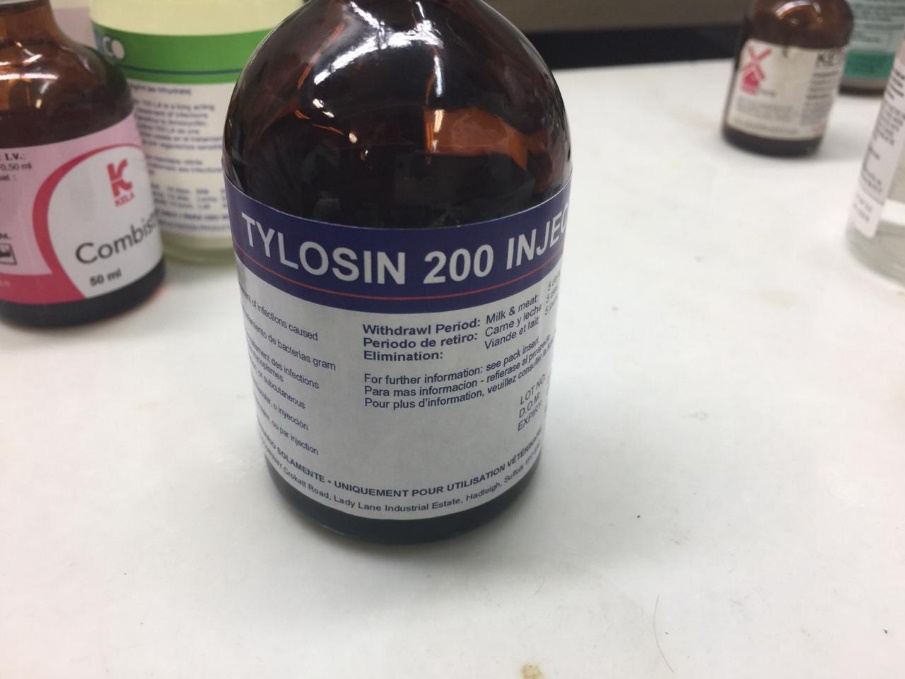 Anitibioticfor BRD





















Tylosin Injection is indicated for use in the treatment of bovine respiratory complex (shipping fever, pneumonia) usually associated with Pasteurella multocida and Actinomyces pyogenes; foot-rot (necrotic pododermatitis) and calf diphtheria caused by Fusobacterium necrophorum and metritis caused by Actinomyces pyogenes in beef cattle and nonlactating dairy cattle.In swine, Tylosin Injection is indicated for use in the treatment of swine arthritis caused by Mycoplasma hyosynoviae; swine pneumonia caused by Pasteurella spp.; swine erysipelas caused by Erysipelothrix rhusiopathiae; and acute swine dysentery associated with with Brachyspira (formerly Serpulina or Treponema) hyodysenteriae when followed by appropriate medication in the drinking water and/or feed.Macrolide antibiotic formulated as tylosin tartrate or tylosin phosphate. Like other macrolide antibiotics, tylosin inhibits bacteria by binding to 50S ribosome and inhibiting protein synthesis. Ruminants: pododermatitis and pneumonia:  17.6mg/kg q24 IM.Pig: treatment of arthritis, erysipelas, and swine dysentery: 8:8 mg/kg q 12h IM.Cats: 7-15mg/kg q12-24 PO. 8-11mg/kg q 12h IMDog: 7-15mg/kg q12-24h PO.. colitis 12-20mg/kg q8h with food, then if there is a response, increase the interval to q12h and eventually to q 24h. ( 20mg/kg is approximately 1/8 teaspoon of tylosin phosphate , or tylan for a 20-kg dog)       IMMay cause diarrhea in some animals. However, oral treatment for colitis in dogs has been administered for several months with safety. Skin reactions have been observed in pigs. Administration to horse has been fatal.Discontinue use in cattle 21 days before slaughter. Discontinue use in swine 14 days before slaughter. Do not use in lactating dairy cattle. A withdrawal period for meat and milk 5 days  Do not administer orally to rodents or rabbits. Do not administer to horses.Avoid intravenous administration.Do not inject more then 10ml in one intramuscular site. Do not mix Tylosin Injection with other injectable solutions as this may cause precipitation of the active ingredients.